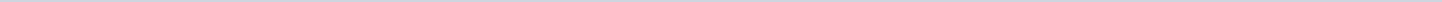 Index (1 onderwerp)1 Overeenkomst Dierenbescherming DierennoodhulpOvereenkomst Dierenbescherming DierennoodhulpMetadataDocumenten (2)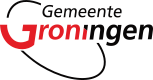 Gemeente GroningenAangemaakt op:Gemeente Groningen28-03-2024 16:25RaadsvoorstellenPeriode: 2024Laatst gewijzigd19-01-2022 10:49ZichtbaarheidOpenbaarStatus-#Naam van documentPub. datumInfo1.Overeenkomst Dierenbescherming Dierennoodhulp19-01-2022PDF,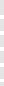 174,92 KB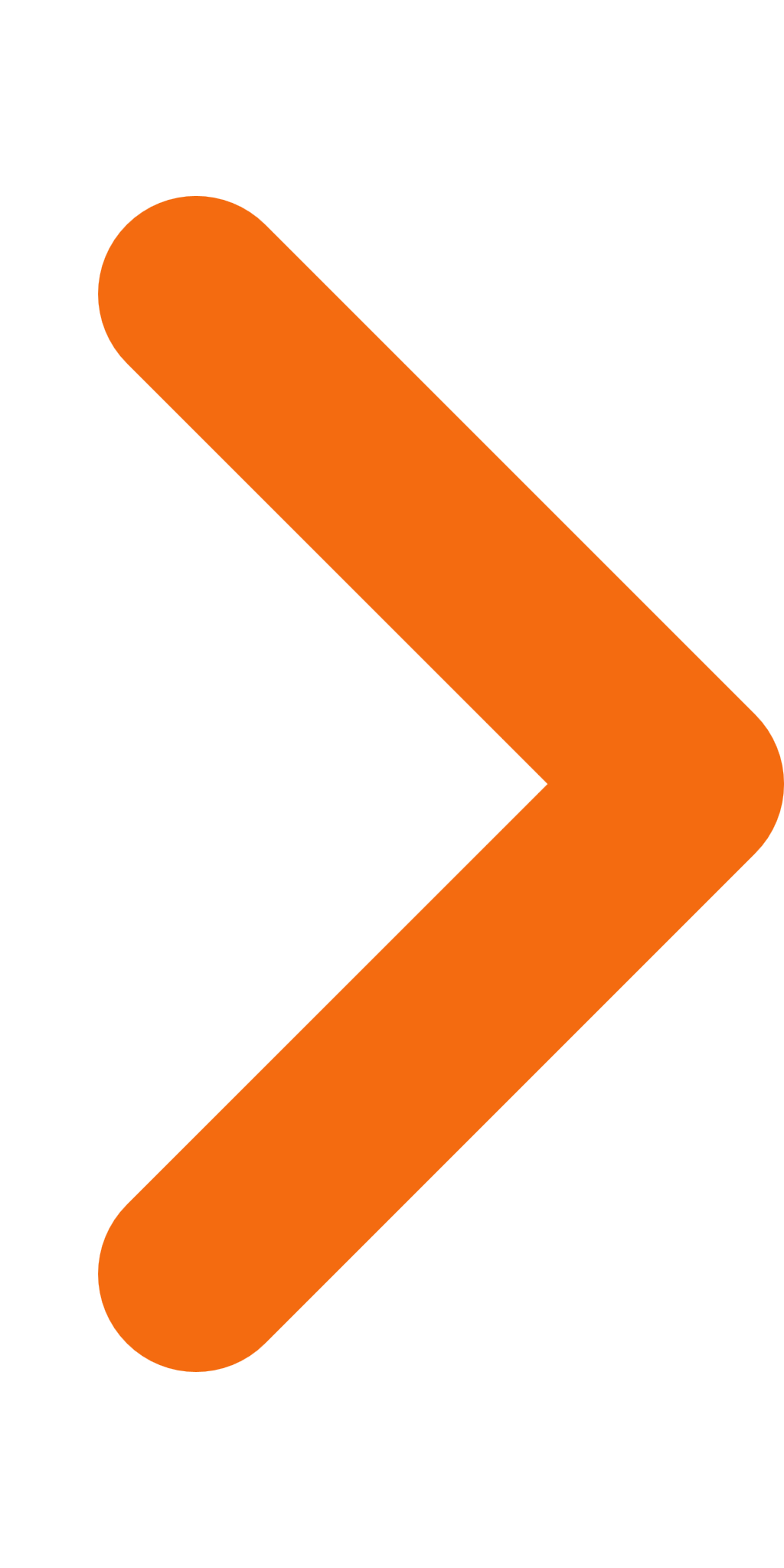 2.Bijlage Offerte Dierennoodhulp en Dierenwelzijnsbeleid gemeente Groningen 202219-01-2022PDF,472,93 KB